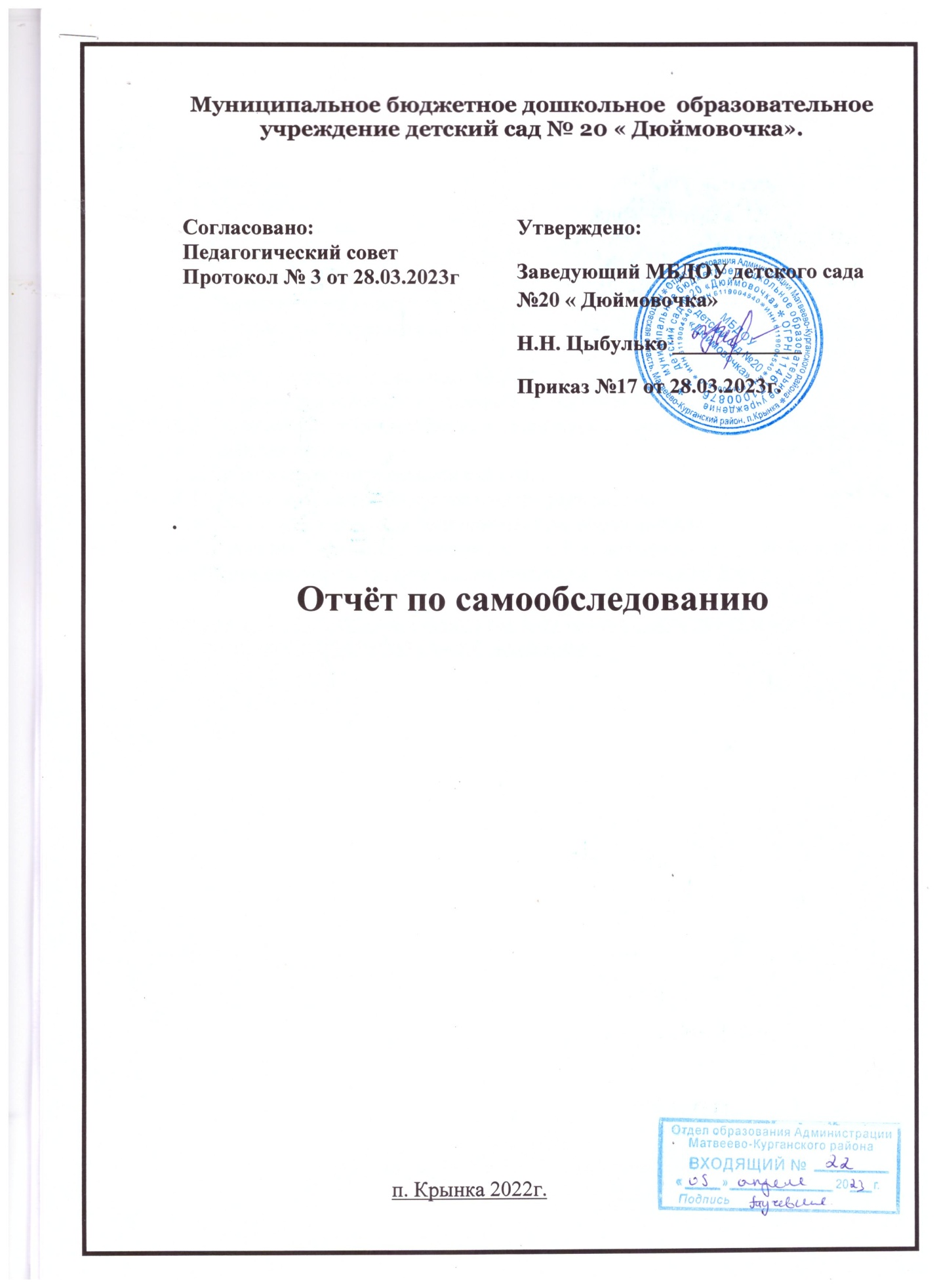 Раздел I. Аналитическая частьВведение1. Общие сведения об образовательной организации.1.1. Особенности управления.1.2  Общая характеристика МБДОУ.1.3. Правоустанавливающие документы МБДОУ.2. Система управления дошкольной организацией.2.1. Характеристика системы управления МБДОУ.2.2. Структура управления, включая коллегиальные органы управления МБДОУ.2.3. Эффективность управления МБДОУ.3. Содержание и качество подготовки воспитанников.3.1. Основные образовательные программы дошкольного образования. Анализ реализации.3.2. Состояние воспитательной работы.3.3. Дополнительные общеразвивающие программы.3.4. Охват воспитанников дополнительным образованием.3.5. Анализ качества кадрового, учебно-методического, библиотечно-информационного обеспечения, материально-технической базы.Раздел II. Информация о показателях деятельности образовательной организации, подлежащей самообследованию.ВведениеОтчёт о результатах самообследования МБДОУ детский сад №20 «Дюймовочка» составлен по итогам 2022 года  в соответствии с требованиями, отраженными в приказах Министерства образования и науки Российской Федерации от 14.12.2017 года № 1218 с изменениями, которые вносятся в Порядок проведения самообследования образовательной организации, утверждённый приказом Министерства образования и науки Российской Федерации от 14.06.2013 года № 462, От 10.12.2013г. №1324 «Об утверждении  Приказом  о проведении самообследования в образовательных организациях Матвеево-Курганского района за 2022 год № 24 от 23.01.2023г,а так же приказом Федеральной службы по надзору в сфере образования и науки от 14 августа 2020 года № 831 «Об утверждении Требований к структуре официального сайта образовательной организации в информационно-телекоммуникационной сети "Интернет" и формату представления информации.В процессе самообследования проводилась оценка образовательной деятельности, системы управления организацией, содержания и качества подготовки обучающихся, организации образовательной деятельности, востребованности выпускников, качества кадрового, учебно-методического, библиотечно-информационного обеспечения, материально-технической базы, функционирования внутренней системы оценки качества образования, а также анализ показателей деятельности МБДОУ детский сад №20 «Дюймовочка».Отчет о результатах самообследования МБДОУ детский сад №20 «Дюймовочка» удовлетворяет следующим требованиям: лаконичность изложения, наглядность (таблицы, схемы, диаграммы, отражающие динамику развития образовательной организации), достоверность и обоснованность характеристик. 1.АНАЛИТИЧЕСКАЯ ЧАСТЬОбщие сведения об образовательной организацииМБДОУ детский сад №20 «Дюймовочка» является муниципальным бюджетным дошкольным образовательным учреждением Матвеево – Курганского района. Учреждение в своей деятельности руководствуется Федеральным законом  «Об образовании в Российской Федерации» (от 29.12.2012 г.   № 273-ФЗ), 28.09.2020 г. «Об утверждении санитарных правил СанПиН 1.2. 3685-21 Гигиенические нормативы и требования к обеспечению безопасности и (или) безвредности для человека факторов среды обитания», нормативно-правовыми актами  РФ, РО, ООА Матвеево-Курганского района, Лицензией на ведение образовательной деятельности МБДОУ, Уставом, Основной  Образовательной Программой и Программой развития МБДОУ, локальными актами МБДОУ.МБДОУ работает по пятидневной рабочей неделе, с 7-30 до 17.30 часов. Режим работы – 10 часов. Воспитатели работают согласно утверждённого графика. Режим дня составлен с учетом возрастных особенностей детей каждой группы. Образовательная деятельность проводится согласно учебному плану. Проектная мощность учреждения по наполняемости воспитанниками -80 мест. Работало три группы младшая, средняя, старше –подготовительная.Основной целью деятельности МБДОУ является образовательная деятельность по образовательным программам дошкольного образования, присмотр и уход за детьми.Основными видами деятельности МБДОУ является реализация: - основной образовательной программы дошкольного образования;- дополнительных общеразвивающих программ следующей направленности: художественной, физкультурно-спортивной, естественно-научной.К основным видам деятельности МБДОУ также относятся:- осуществление присмотра и ухода за детьми;- оказание психолого-педагогической помощи.1.1 ОСОБЕННОСТИ УПРАВЛЕНИЯОрганы управления, действующие в МБДОУ детский сад №20 «Дюймовочка»Таблица 1.1.2. Общая характеристика МБДОУМуниципальное бюджетное дошкольное образовательное учреждение детский сад  №20 «Дюймовочка»  открыт 27.01.2015 г., в  соответствии с Лицензией серия 61Л1№ 0001812, регистрационный № 4198 от  20.01.2015 г.,  выданной  Региональной службой по надзору и контролю в сфере образования  Ростовской области, бессрочно. Организационно-правовая форма: учреждение.Тип учреждения: бюджетное.Тип образовательной организации: дошкольная образовательная организация. Адрес места нахождения МБДОУ:  346971,  Ростовская область., Матвеево Курганский район, п.Крынка ,  ул. Светлая 17ател 8 (863)  41 22-7-07ДОУ имеет адрес  сайта в сети интернет: krynkads20@yandex.ru1.3. Правоустанавливающие документы МБДОУК правоустанавливающим документам МБДОУ относятся:- Лицензия серия 61Л1№ 0001812, регистрационный № 4198 от  20.01.2015 г., на осуществление образовательной деятельности;- Свидетельство о внесении записи в ЕГРЮЛ серия 61 № 007642258 – ОГРН 1146171000876; - Свидетельство о постановке на учет Российской Федерации в налоговом органе по месту ее нахождения серия 61 № 007642257 ИНН 6119004540 КПП 611901001;- Свидетельство о государственной регистрации права 61-АИ № 842723 ,нежилое здание346971,  Ростовская область., Матвеево Курганский район, п.Крынка ул. Светлая 17 а;- Кадастровая выписка от 23.12. 2014 г № 61:21;0030501:746 – нежилое здание, 346971,  Ростовская область., Матвеево Курганский район, п. Крынка ул. Светлая 17а;- Свидетельство о государственной регистрации права 61-АИ № 842722 – земельный участок., 346971,  Ростовская область., Матвеево Курганский район, п.Крынка ул. Светлая 17 а.- Кадастровая выписка от 23.12. 2014 г № 61:21;0030501:708земельный участок  , 346971,  Ростовская область., Матвеево Курганский район, п. Крынка ул. Светлая 17а;- Устав муниципального бюджетного дошкольного образовательного учреждения детского сада №20 «Дюймовочка» утвержден приказом отдела образования Администрации Матвеево-Курганского района № 443 от 05.12.2014г;- Коллективный договор МБДОУ детский сад №20 «Дюймовочка» с 09.04.2021г по 08.04.2024 годы, зарегистрирован в управлении по труду министерства труда и социального развития Ростовской области № 15443/21-831.2.СИСТЕМА УПРАВЛЕНИЯ ДОШКОЛЬНОЙ ОРГАНИЗАЦИЕЙ2.1. Характеристика системы управления МБДОУУправление МБДОУ осуществляется в соответствии с законодательством Российской Федерации, на основе сочетания принципов единоначалия и коллегиальности.	Учредителем и собственником имущества МБДОУ является муниципальное образование «Матвеево-Курганский район». Отдел образования Администрации Матвеево-Курганского района (далее отдел образования) осуществляет функции и полномочия учредителя МБДОУ в рамках своей компетенции. Функции и полномочия собственника имущества МБДОУ осуществляет отдел имущественных и земельных отношений Администрации Матвеево-Курганского района.	Единоличным исполнительным органом МБДОУ является заведующий, который осуществляет текущее руководство деятельностью МБДОУ.Коллегиальными органами управления МБДОУ являются:Общее собрание работников МБДОУ;Педагогический совет;В целях учета мнения воспитанников, родителей (законных представителей) несовершеннолетних воспитанников и педагогических работников по вопросам управления МБДОУ и при принятии МБДОУ локальных нормативных актов, затрагивающих их права и законные интересы, по инициативе родителей (законных представителей) несовершеннолетних воспитанников и педагогических работников в МБДОУ создаются:- совет родителей (законных представителей воспитанников) несовершеннолетних воспитанников  (далее - совет родителей);- первичная профсоюзная организация.Общее собрание работников МБДОУ, педагогический совет МБДОУ вправе самостоятельно выступать от имени МБДОУ, действовать в интересах МБДОУ добросовестно и разумно, осуществлять взаимоотношения с органами власти, организациями и общественными объединениями исключительно в пределах полномочий, определенных настоящим Уставом, без права заключения договоров (соглашений), влекущих материальные обязательства МБДОУ.Коллегиальные органы управления МБДОУ вправе выступать от имени МБДОУ на основании доверенности, выданной председателю либо иному представителю указанных органов заведующим МБДОУ в объеме прав, предусмотренных доверенностью.2.2. Структура управления, включая коллегиальные органы управления МБДОУ2.3. Эффективность управления МБДОУЗа отчетный период в администрацию детского сада не поступало жалоб от родителей (законных представителей) о деятельности педагогов, функционировании ДОУ и качестве предоставляемых им услугах.Данные об участии  коллектива педагогов ДОО в выставках, конкурсах, фестивалях различного уровня представлены в таблице 2.Таблица 2. Общероссийский образовательный проект «Завуч»Информация СМИ о деятельности ДОУ:- статья «Дорогой сердцу подарок»,газета «Родник», №48 от 3 декабря 2021г;- статья «С днём рождения, детский сад!»,газета «Родник», №4 от 4 февраля 2022г;- статья «Неделя  новых открытий и экспериментов», газета «Родник», № 26 от 08 июля 2022 г.3. СОДЕРЖАНИЕ И КАЧЕСТВО ПОДГОТОВКИ ВОСПИТАННИКОВ3.1. Основные образовательные программы дошкольного образования. Воспитательно-образовательный процесс в 2022 году  строился на основе основной образовательной Программы МБДОУ детский сад № 20 «Дюймовочка», разработанной в соответствии с ФГОС ДО, которая включает реализацию примерной образовательной программы дошкольного образования «От рождения до школы» под редакцией Н.Е. Вераксы, Т.С.Комаровой, М.А. Васильевой, и сочетания ряда современных парциальных программ и педагогических технологий для реализации отдельных разделов программы.Педагогами проводилась планомерная, систематическая работа по  направлениям развития в соответствии с ФГОС ДО.Задачей детского сада  является сохранение и укрепление здоровья детей, обеспечивая каждому ребенку оптимальное развитие его природных способностей и психофизическое благополучие.Цель учреждения - создание благоприятных условий для полноценного проживания ребенком дошкольного детства, формирование основ базовой культуры личности, всестороннее развитие психических и физических качеств в соответствии с возрастными и индивидуальными особенностями, подготовка к жизни в современном обществе, к обучению в школе, обеспечение безопасности жизнедеятельности дошкольника.Педагогический коллектив обладает достаточным уровнем компетенций в области дошкольного образования и необходимыми навыками для успешной реализации образовательной программы. Для реализации направлений деятельности ДОУ было организовано взаимодействие всех участников воспитательно- образовательного процесса.Образовательный процесс проводился в соответствии с планом работы и возрастными особенностями детей. В дошкольных разновозрастных группах направление развития воспитанников реализовывалось в соответствии с задачами программы в регламентированной и свободной деятельности.Программное обеспечениеПримерная образовательная программа дошкольного образования «От рождения до школы» под редакцией Н. Е. Вераксы, Т. С. Комаровой, М. А. Васильевой.УМК к ООП ДО «От рождения до школы» под редакцией Н. Е. Вераксы, Т. С. Комаровой, М. А. Васильевой.Детский сад по состоянию на 31.12.2020г посещает 53 воспитанников, функционирует три  группы. Педагоги МБДОУ комплексно решают задачи физического, интеллектуального, эмоционального и личностного развития ребенка, подготовки его к школе, активно внедряя в этот процесс технологии здоровьесбережения. Анализ качества освоения программного материала воспитанниками по образовательным областям позволяет выстроить следующий рейтинговый порядок: наиболее высокие результаты у воспитанников по образовательным областям «Физическое развитие», «Познавательное развитие», «Художественно-эстетическое развитие».Педагогам следует больше работать над реализациями задач образовательных областей: «Социально-коммуникативное развитие», «Речевое развитие». В связи с этим следует усовершенствовать работу по составлению комплексно-тематического планирования, делая акцент на решение задач данных образовательных областей, проводить более углублённую работу с педагогами и родителями (консультации, семинары, дни открытых дверей, собрания).При организации образовательного процесса педагогами учитывались принципы интеграции образовательных областей в соответствии с возрастными возможностями и особенностями воспитанников. Основу организации образовательного процесса составляет комплексно- тематический принцип с ведущей игровой деятельностью, а решение программных задач осуществляется в разных формах совместной деятельности взрослых и детей, а также в самостоятельной деятельности детей.Уровень развития детей анализируется по итогам педагогической диагностики. Формы проведения диагностики:− диагностические занятия (по каждому разделу программы);− диагностические срезы;− наблюдения, итоговые занятия.Разработаны диагностические карты освоения основной образовательной программы дошкольного образования детского сада (ОП детского сада) в каждой возрастной группе. Карты включают анализ уровня развития целевых ориентиров детского развития и качества освоения образовательных областей. Так, результаты качества освоения ОП МБДОУ в 2022 году представлены в таблице 3.Таблица 3.В марте  2023 года педагогами разновозрастной подготовительной к школ группы проводилось обследование воспитанников  (7 выпускников) на предмет оценки сформированности предпосылок к учебной деятельности.Для диагностики использовался ориентировочный тест школьной зрелости Керна-Ийерасика, и методика «Отношение ребенка к школе», которая была предложена       А.Л. Венгером и Е.А. Бугрименко.По итогам теста школьной зрелости можно сделать вывод о том, что:3 ребёнка имеют  благоприятный прогноз к обучению (высокий уровень подготовки);2 ребёнка имеют условно благоприятный прогноз (средний уровень) – зреющий вариант;2 ребёнка не зрелые, по психомоторному развитию.В ходе проведения методики  «Отношение ребёнка к школе» детям задавались в беседе три основных вопроса:Хочешь ли ты идти в школу? – 1 человек ответил: «Нет», «Чуть-чуть», «Не очень», 6 детей однозначно хотят идти в школу.Что там будет нового и интересного? – дети называли школьные принадлежности, перемены, уроки, писать, читать, и только 2 ребенка не знают, что их ждет в школе.Где лучше учиться дома с мамой, или в школе? – 2 человека ответили, что с мамой, а остальные в школе.  Уровень освоения ОП выпускниками  представлен в таблице 4.                      Таблица 4Результаты педагогического анализа показывают преобладание детей с высоким и средним уровнями развития при прогрессирующей динамике на конец учебного года, что говорит о результативности образовательной деятельности МБДОУ. 3.2. Состояние воспитательной работы В 2022 году проводился анализ состава семей воспитанников.  Результаты анализа  семей воспитанников ДОУ представлены в таблице 5 и диаграмме 1.Таблица 5.Диаграмма 1  В ДОУ осуществляется интеграция общественного и семейного воспитания дошкольников: с семьями воспитанников;  с будущими родителями. Задачи: формирование психолого- педагогических знаний родителей; приобщение родителей к участию в жизни ДОУ; оказание помощи семьям воспитанников в развитии, воспитании и обучении детей; изучение и пропаганда лучшего семейного опыта. Система взаимодействия с родителями включает: ознакомление родителей с результатами работы ДОУ на общих родительских собраниях, анализом участия родительской общественности в жизни ДОУ; ознакомление родителей с содержанием работы ДОУ, направленной на физическое, психическое и социальное развитие ребенка; участие в составлении планов: спортивных и культурно-массовых мероприятий, работы родительского комитета целенаправленную работу, пропагандирующую общественное дошкольное воспитание в его разных формах; обучение конкретным приемам и методам воспитания и развития ребенка в разных видах детской деятельности на семинарах-практикумах, консультациях и открытых занятиях Воспитательная работа строится с учетом индивидуальных особенностей детей, с использованием разнообразных форм и методов, в тесной взаимосвязи воспитателей, специалистов и родителей. Детям из неполных семей уделяется большее внимание в первые месяцы после зачисления в ДОУ.3.3. Дополнительные общеразвивающие программыВ МБДОУ детский сад № 20 «Дюймовочка» в соответствии с вариативной частью образовательной программы реализуются следующие парциальные программы:   - Парциальная программа  “Физическая культура дошкольников” Л. И. Пензулаева  - в программе раскрываются основные направления, задачи, средства, принципы, регламентирующие деятельность педагога в физическом воспитании детей дошкольного возраста. Пособие способствует решению проблем физического воспитания детей дошкольного возраста. Система занятий ориентирована на потенциальную социально-психологическую, интеллектуальную и физическую подготовку ребенка. Предназначено для воспитателей дошкольных учреждений, методистов физического воспитания, студентов педагогических и физкультурных вузов, родителей.  - Парциальная программа  “Цветные ладошки” И.А. Лыкова - авторская программа художественного воспитания, обучения и развития детей 2-7 лет “Цветные ладошки” (формирование эстетического отношения и художественно-творческих способностей) представляет оригинальный вариант реализации базисного содержания и специфических задач художественно-эстетического образования детей в изобразительной деятельности. Данное пособие содержит полный курс занятий по лепке, аппликации и рисованию для всех возрастных групп ДОУ (задачи, планирование, конспекты занятий). Программа обеспечена современными наглядно-методическими и практическими пособиями.  Пособие адресовано старшим воспитателям и заведующим ДОУ, воспитателям дошкольных учреждений, преподавателям изостудий, студентам педагогических колледжей и вузов, а также всем, кто интересуется вопросами художественного развития детей дошкольного возраста, – родителям, бабушкам и дедушкам   - Парциальная программа  « Основы безопасности детей дошкольного возраста» Р. Б. Стеркина, О. Л. Князева, Н. Н. Авдеева - программа предполагает решение важнейшей социально-педагогической задачи – воспитания у ребенка навыков адекватного поведения в различных неожиданных ситуациях. Разработана на основе проекта государственного стандарта дошкольного образования. Содержит комплекс материалов, обеспечивающих  стимулирование в дошкольном детстве (старшем дошкольном возрасте) самостоятельности и ответственности за свое поведение. Ее цели — сформировать у ребенка навыки разумного поведения, научить адекватно вести себя в опасных ситуациях дома и на улице, в городском транс порте, при общении с незнакомыми людьми, взаимодействии с пожароопасными и другими предметами, животными и ядовитыми растениями; способствовать становлению основ экологической культуры, приобщению к здоровому образу жизни. Программа адресована воспитателям старших групп дошкольных образовательных учреждений. Состоит из введения и шести разделов, содержание которых отражает изменения в жизни современного общества и тематическое планирование, в соответствии с  которыми строится образовательная работа с детьми: «Ребенок и другие люди», «Ребенок и природа», «Ребенок дома», «Здоровье ребенка», «Эмоциональное благополучие ребенка», «Ребенок на улице города». Содержание программы оставляет за каждым дошкольным учреждением право на использование различных форм и методов организации обучения с учетом индивидуальных и возрастных особенностей детей, социокультурных различий, своеобразия домашних и бытовых условий, а также общей социально-экономической и криминогенной ситуации. В силу особой значимости охраны жизни и здоровья детей программа требует обязательного соблюдения основных ее принципов: полноты (реализации всех ее разделов), системности, учета условий городской и сельской местности, сезонности, возрастной адресованности.Рекомендована Министерством образования РФ.3.4. Охват воспитанников дополнительным образованиемВоспитанники и педагоги детского сада активно участвуют в районных мероприятиях, проводимых МБУДО «ЦДТТ», отделом культуры Администрации Матвеево-Курганского района, Районным домом культуры.В 2022году в учреждении функционировал  кружок «Мелодии танца» под руководством педагога МБУДО «ЦДТТ» Вилковой Н.И.., обучающий дошкольников техники танца.Многие воспитанники являются учениками Детской юношеской спортивной школы, посещая секции «Самбо, кружки ЦДТТ, ДШИ. диаграмма 2.Диаграмма 23.5. Анализ качества кадрового, учебно-методического, библиотечно-информационного обеспечения, материально-технической базыВоспитательно-образовательную работу в ДОО осуществляют 7 педагогов: из них 1 старший воспитатель, 4 воспитателей, 1 музыкальный руководитель.1 учитель-логопедХарактеристика кадрового состава По образованию:Высшее образование имеют —  5  человек Средне - профессиональное —  2 человек   По аттестации:Высшую квалификационную категорию имеют – 2 человека;Первую квалификационную категорию имеют 4 человека;    Без категории – 1 человек диаграмма 3.Диаграмма 3Анализ профессиональной деятельности показал:- педагоги в своей работе используют личностно-ориентированный подход к детям;- педагоги нацелены на активное участие в планомерном развитии ДОУ;- демонстрируют готовность к саморазвитию;- у  педагогов прослеживается интерес к инновационной деятельности;- все педагоги испытывают потребность, интерес и мотивацию к повышению уровня своих профессиональных знаний и умений, овладению современными технологиями в  воспитательно-образовательной деятельности.Педагоги своевременно проходят КПК, обучаются на проблемных курсах при ЮФУ, дистанционных КПК АНО «Санкт- Петербургский центр дополнительного профессионального образования».  За последние 5 лет повышение квалификации и профессиональную переподготовку по профилю педагогической деятельности или иной осуществляемой в образовательной организации деятельности прошли 7 педагогов (100%) педагогических и административно-хозяйственных работников. 100 % педагогов владеют навыками пользователя ПК. В 2022 году 7 педагогов (100%) прошли курсовую подготовку в соответствии с современными требования и стандартами, а также повышают свой профессиональный уровень через  посещения районных методических объединений Матвеево-Курганского района,  прохождение процедуры аттестации, самообразования, участия в методическом объединении педагогов ДОУ, активно принимают участие в профессиональных конкурсах различного уровня,  что способствует повышению профессионального мастерства,   положительно влияет на развитие ДОУ.  Необходимый уровень охраны и укрепления здоровья детей, их физического развития обеспечивают материально-технические и медико-санитарные условия. Для профилактики заболеваний используются бактерицидные облучатели для очищения воздуха. В осенне-зимний период осуществляется витаминизация третьих блюд, в меню включен 2 завтрак для детей. В каждой группе оборудованы физкультурные уголки, оснащенные спортивным инвентарем для развития и совершенствования основных движений. Медицинское обслуживание воспитанников строится на основе нормативно-правовых документов, осуществляется медицинской сестрой. Медсестра детского сада работает в тесном контакте с педагогическим коллективом.Материально-техническое обеспечениеВ МБДОУ созданы необходимые условия для организации и проведения образовательного процесса. Имеется  музыкальный зал, физкультурный зал. кабинет, учителя –логопеда ,сенсорная комната, мини-музей «Патриот» , методический кабинет, медицинский кабинет, изолятор.           В детском саду 3 групповых помещения,  в одной  группе оборудована спальная комната. В группах созданы необходимые условия для разнообразных видов деятельности детей: игровой, познавательной, учебной, трудовой, творческой. Развивающая среда групп открытая, динамично изменяемая, создается совместно субъектами образовательной деятельности (педагогами), предусматривает разумное чередование видов деятельности детей, сочетание спокойных занятий и подвижных игр, групповых, индивидуальных, по интересам. Развивающая среда в каждой возрастной группе  разнообразна по оформлению, расположению оборудования и материалов, определяется основными требованиями, предъявляемыми к развивающей среде ФГОС ДО. Обеспеченность учебными материалами, наглядными пособиями, игрушками, игровыми модулями необходимая, но не  достаточная. Мебель в группах подобрана по росту детей и промаркирована. Искусственное и естественное освещение соответствует норме.          Особое внимание в дошкольном учреждении уделяется безопасности жизни и деятельности детей и взрослых.        С детьми дошкольных групп постоянно проводятся занятия по охране здоровья и безопасности.          Здание детского сада оборудовано пожарной сигнализацией и кнопкой тревожного вызова, заключены Договора на обслуживание с соответствующими организациями. Чердачные перекрытия имеют противопожарную пропитку. Территория детского сада ежегодно обрабатывается от клеща.          Медицинское обслуживание детей обеспечивается медсестрой Ходаковой Е.В., находящейся в штате МБУЗ ЦРБ Матвеево-Курганского района. Медицинский персонал наряду с администрацией и педагогическим персоналом несет ответственность за проведение лечебно-профилактических мероприятий, соблюдение санитарно-гигиенических норм, режим и качество питания воспитанников.         Одним из важных факторов здоровья ребенка является организация рационального питания и отражение его в воспитательно-образовательном процессе.  В МБДОУ имеется десятидневное перспективное меню. При составлении меню используется разработанная картотека блюд, что обеспечивает сбалансированность питания по белкам, жирам, углеводам. Готовая пища выдается только после снятия пробы медработником и бракеражной  комиссии и соответствующей записи в журнале результатов оценки готовых блюд. Организация питания постоянно находится под контролем администрации. В рацион питания ДОУ включены все основные группы продуктов – мясо, рыба, молоко и молочные продукты, яйца, пищевые жиры, овощи и фрукты, сахар, кондитерские изделия, хлеб, крупа и др. Познакомиться с примерным десятидневным меню можно на сайте ДОУ.  Пищеблок детского сада оснащен необходимым оборудованием. Работники пищеблока аттестованы и своевременно проходят санитарно-гигиеническое обучение.Контроль за фактическим питанием и санитарно-гигиеническим состоянием пищеблока осуществляется медицинской сестрой.         Общая площадь территории детского сада 800 кв. м. На ней расположены здание детского сада, 4 прогулочных участка с игровым оборудованием. спортивная площадка.Общий анализ состояния материально- технической базы, отражён в таблице 8.Таблица 8.МБДОУ детский сад № 20 «Дюймовочка» -не имеет условий для использования в образовательной работе с детьми компьютера по причине его отсутствия.-не имеет условий для обучения детей с ограниченными возможностями здоровья:Проанализировав все аспекты функционирования учреждения можно сделать вывод, что необходимо провести ряд консультаций по методике организации образовательного процесса, организациям тематических прогулок. Необходимо более четко ставить задачи и применять новые технологии в области работы с одаренными детьми, поддержке детской инициативы, проявления нестандартных подходов в личносто-ориентированной модели воспитания.Вместе с тем, не все педагоги МБДОУ имеют квалификационную категорию, поэтому планируется провести работу по улучшению качества педагогического мастерства, самообразованию педагогов, вывести на новый уровень организацию педагогического процесса с применением инновационных технологий в работе МБДОУ, провести аттестацию воспитателей. Планируется повышение профессиональной компетенции педагогов путём прохождение КПК в 2023 году, согласно графика.II. РАЗДЕЛИнформация о показателях деятельности образовательной организации, подлежащей самообследованию 	На основании выводов и результатов  анализа деятельности МБДОУ за прошлый год определены ключевые цели работы учреждения на 2023 год.  - сохранять и укреплять физическое и психическое здоровье детей, формировать у них привычку к здоровому образу жизни;- содействовать своевременному и полноценному психическому развитию каждого ребенка; - обеспечивать каждому ребенку возможность радостно и содержательно прожить период дошкольного детства.  Основные задачи работы:Охрана жизни и здоровья детей;Создание условий для пополнения и обогащения развивающей предметно-пространственной среды в группах;Создание условий для профессионального и творческого роста педагогов ДОУ.Наименование образовательной организацииМуниципальное бюджетное дошкольное образовательное учреждение детский сад № 20 «Дюймовочка»(МБДОУ детский сад № 20«Дюймовочка»)РуководительНаталья Николаевна ЦыбулькоАдрес организации346971 Ростовская область. Матвеево Курганский район., п. Крынка , ул Светлая д.17 аТелефон, факс8 (863)41 22-7-07Адрес электронной почтыkrynkads20@yandex.ruУчредительОтдел образования Администрации Матвеево Курганского районаДата создания27.01.2015 г.ЛицензияЛицензией серия  61Л1№ 0001812, регистрационный № 4198 от  20.01.2015 г,   выданной  Региональной службой по надзору и контролю в сфере образования  Ростовской области, бессрочно.Наименование органаФункцииЗаведующийКонтролирует работу и обеспечивает эффективное взаимодействие структурных подразделений организации, утверждает штатное расписание, отчётные документы организации, осуществляет общее руководство ДОУПедагогический советОсуществляет текущее руководство образовательной деятельностью ДОУ, в том числе рассматривает вопросы:развития образовательных услуг;разработки образовательных программ;материально-технического обеспечения образовательного процесса;аттестации, повышения квалификации педагогических работников;координации деятельности методических объединенийОбщее собрание работников МБДОУРеализует право работников участвовать в управлении образовательной организацией, в том числе:участвовать в разработке и принятии коллективного договора, Правил трудового распорядка, изменений и дополнений к ним;принимать локальные акты, которые регламентируют деятельность образовательной организации и связаны с правами и обязанностями работников;разрешать конфликтные ситуации между работниками и администрацией образовательной организации;вносить предложения по корректировке плана мероприятий организации, совершенствованию ее работы и развитию материальной базыМуниципальный уровеньМуниципальный уровеньМуниципальный уровень2022 –победителя районного конкурса изобразительного и декоративно-прикладного искусства «Воинская слава России»Фирсов АлександрДиплом 2022 –конкурс поделок из бросового материала «Чудеса из ненужных вещей»Моргунова ВеленаГрамотаНаименование показателявысокийсреднийнизкийитогоНаименование показателяКол-во / %Кол-во / %Кол-во / %Кол-во / %Уровень развития целевых ориентиров детского развития8/14,243/76,75/8,153/99,0Качество освоения образовательных областей9/16,040/71,57/12,553/100Уровень овладения необходимыми навыками и уменияминачало годаконец года (март)Высокий18%26%Средний63%65%Низкий19%8%Наименование показателяРазновозрастная 2 группа раннего возрастаРазновозрастная 2младшая – средняя  группаРазновозрастная подготовительная к школе старшая группаВсегоДетей:10202353 -полных семей5172042неполных семей5368имеющих 3-х и более детей3137Педагогический стаж: До 1 лет -   0 человек; 3-5 лет -    3 человек;5-10 лет  - 1 человека;10-15 лет - 2 человек;15-20 лет -  0 человека;20 и выше - 1 человека. Возраст: До 25 лет-   0 человек; 25-29 лет -   0 человек; 30-34 лет -   3 человека; 35-39 лет -   1 человека;40-44 лет – 2 человек;45 и более - 1  человека. Фактическое состояниеПриобретено в  2022 гМебельВсе группы укомплектованы мебелью (игровые уголки, столы, детская стенка, стулья, шкафы раздевальные)-Мягкий инвентарь Имеются  полотенца, комплекты постельного белья, шторы, тюль, ковры, спецодежда для обслуживающего персонала.-ОргтехникаКомпьютер, факс, ксерокс, принтер, музыкальный центр, телевизор с видеомагнитофоном, DVD-плеер, ноутбукЖК панель со встроенным ПК в музыкальный зал.ПосудаПищеблок оснащен необходимой посудой для приготовления пищи, в группах имеются комплекты посуды по количеству детей.-Технологическое оборудованиеОборудование в наличие согласно требованиям.-РемонтЗдание детского садаКосметический ремонт  всех группах.ТерриторияРазделена на три игровых площадки.Покраска оборудования площадок, забора по всей территории. № п/пПоказателиЕдиница измеренияКалендарный годКалендарный годДинамика, +,-№ п/пПоказателиЕдиница измерения20212022Динамика, +,-1Образовательная деятельностьОбразовательная деятельностьОбразовательная деятельностьОбразовательная деятельностьОбразовательная деятельность1.1Общая численность воспитанников, осваивающих образовательную программу дошкольного образования, в том числе: человек5336-171.1.1В режиме полного дня (8 - 12 часов)  человек5336-171.1.2В режиме кратковременного пребывания (3 - 5 часов) человек0001.1.3В семейной дошкольной группечеловек0001.1.4В форме семейного образования с психолого-педагогическим сопровождением на базе дошкольной образовательной организациичеловек0001.2Общая численность воспитанников в возрасте до 3 лет человек159-61.3Общая численность воспитанников в возрасте от 3 до 8 летчеловек3827-111.4Численность/удельный вес численности воспитанников в общей численности воспитанников, получающих услуги присмотра и ухода:человек/ %53/10036/1001.4.1В режиме полного дня (8 - 12 часов)человек/ %53/10036/1001.4.2В режиме продленного дня (12 - 14 часов)человек/ %0001.4.3В режиме круглосуточного пребываниячеловек/ %0001.5Численность/удельный вес численности воспитанников с ограниченными возможностями здоровья в общей численности воспитанников, получающих услуги:человек/ %00-/+1.5.1По коррекции недостатков в физическом и (или) психическом развитиичеловек/ %0001.5.2По освоению образовательной программы дошкольного образованиячеловек/ %53/10036/10001.5.3По присмотру и уходучеловек/%0001.6Средний показатель пропущенных дней при посещении дошкольной образовательной организации по болезни на одного воспитанника  дней3,191,91-1,281.7Общая численность педагогических работников, в том числе:человек771.7.1Численность/удельный вес численности педагогических работников, имеющих высшее образование человек551.7.2Численность/удельный вес численности педагогических работников, имеющих высшее образование педагогической направленности (профиля)человек551.7.3Численность/удельный вес численности педагогических работников, имеющих среднее профессиональное образованиечеловек2201.7.4Численность/удельный вес численности педагогических работников, имеющих среднее профессиональное образование педагогической направленности (профиля)человек1101.8Численность/удельный вес численности педагогических работников, которым по результатам аттестации присвоена квалификационная категория, в общей численности педагогических работников, в том числе:человек57+21.8.1Высшаячеловек1111.8.2Перваячеловек45+11.9Численность/удельный вес численности педагогических работников в общей численности педагогических работников, педагогический стаж работы которых составляет:человек 7 71.9.1До 5 летчеловек331.9.2Свыше 30 летчеловек111.10Численность/удельный вес численности педагогических работников в общей численности педагогических работников в возрасте до 30 лет человек10-11.11Численность/удельный вес численности педагогических работников в общей численности педагогических работников в возрасте от 55 летчеловек01+11.12Численность/удельный вес численности педагогических и административно-хозяйственных работников, прошедших за последние 5 лет повышение квалификации/профессиональную переподготовку по профилю педагогической деятельности или иной осуществляемой в образовательной организации деятельности, в общей численности педагогических и административно-хозяйственных работниковчеловек881.13Численность/удельный вес численности педагогических и административно-хозяйственных работников, прошедших повышение квалификации по применению в образовательном процессе федеральных государственных образовательных стандартов в общей численности педагогических и административно-хозяйственных работниковчеловек881.14Соотношение "педагогический работник/воспитанник" в дошкольной образовательной организациичеловек1/71/5-21.15Наличие в образовательной организации следующих педагогических работников:1.15.1Музыкального руководителядада01.15.2Инструктора по физической культуредада01.15.3Учителя-логопедадада01.15.4Логопеданетнет01.15.5Учителя-дефектологанетнет01.15.6Педагога-психологадада02.Инфраструктура2.1Наличие физкультурного заладада02.4Наличие музыкального заладада02.5Наличие прогулочных площадок, обеспечивающих физическую активность и разнообразную игровую деятельность воспитанников на прогулкедада0